актуальная редакция от 20.12.2022 № 422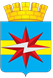 АДМИНИСТРАЦИЯ ГОРОДА ШАРЫПОВО КРАСНОЯРСКОГО КРАЯПОСТАНОВЛЕНИЕ26.08.2022											№ 274Об утверждении Положения о работе комиссии по рассмотрению заявок о предоставлении субсидии (гранта) субъектам малого и среднего предпринимательства и физическим лицам, применяющим специальный налоговый режим «Налог на профессиональный доход»В соответствии с Федеральным законом от 06.10.2003 № 131-ФЗ «Об общих принципах организации местного самоуправления в Российской Федерации», Федеральным законом от 24.07.2007 № 209-ФЗ «О развитии малого и среднего предпринимательства в Российской Федерации», постановлением Администрации города Шарыпово от 04.10.2013г. № 244 «Об утверждении муниципальной программы «Развитие инвестиционной деятельности, малого и среднего предпринимательства на территории муниципального образования города Шарыпово», руководствуясь ст. 34 Устава города Шарыпово,ПОСТАНОВЛЯЮ:Утвердить Положение о работе комиссии по рассмотрению заявок о предоставлении субсидии (гранта) субъектам малого и среднего предпринимательства и физическим лицам, применяющим специальный налоговый режим «Налог на профессиональный доход» согласно приложению №1, к настоящему постановлению.Утвердить состав комиссии по рассмотрению заявок о предоставлении субсидии (гранта) субъектам малого и среднего предпринимательства и физическим лицам, применяющим специальный налоговый режим «Налог на профессиональный доход» согласно приложению №2, к настоящему постановлению.Признать утратившим силу постановление Администрации города Шарыпово от 08.12.2014 №293 «Об утверждении Положения о работе комиссии по рассмотрению заявлений о предоставлении субсидии для субъектов малого и (или) среднего предпринимательства».Контроль за исполнением настоящего постановления возложить на Первого заместителя Главы города Шарыпово Д.В. Саюшева.Постановление вступает в силу в день, следующий за днем его официального опубликования в периодическом печатном издании «Официальный вестник города Шарыпово», подлежит размещению на официальном сайте муниципального образования города Шарыпово Красноярского края (www.gorodsharypovo.ru) и распространяет свое действие на правоотношения, возникшие с 19.08.2022 года.Глава города Шарыпово 							В.Г. ХохловПриложение № 1 к постановлению Администрации города Шарыповоот 26.08.2022 № 274(в ред. от 20.12.2022 №422)Положениео работе комиссии по рассмотрению заявок о предоставлении субсидии (гранта) субъектам малого и среднего предпринимательства и физическим лицам, применяющим специальный налоговый режим«Налог на профессиональный доход»1. ОБЩИЕ ПОЛОЖЕНИЯНастоящее Положение о работе комиссии по рассмотрению заявок о предоставлении субсидии (гранта) субъектам малого и среднего предпринимательства и физическим лицам, применяющим специальный налоговый режим «Налог на профессиональный доход» (далее – Положение) определяет цели создания, полномочия и порядок деятельности комиссии по рассмотрению заявок о предоставлении субсидии (гранта) субъектам малого и среднего предпринимательства и физическим лицам, применяющим специальный налоговый режим «Налог на профессиональный доход» (далее – Комиссия).Комиссия в своей деятельности руководствуется Бюджетным кодексом Российской Федерации и иными федеральными законами, постановлениями Правительства Российской Федерации, законодательными и иными нормативными правовыми актами Красноярского края, а также постановлением Администрации города Шарыпово от 04.10.2013 № 244 «Об утверждении муниципальной программы «Развитие инвестиционной деятельности, малого и среднего предпринимательства на территории муниципального образования города Шарыпово» (далее – Программа), постановлением Администрации города Шарыпово от 28.02.2022 № 67 «Об утверждении Порядка предоставления субсидий субъектам малого и среднего предпринимательства и физическим лицам, применяющим специальный налоговый режим «Налог на профессиональный доход» на возмещение затрат при осуществлении предпринимательской деятельности» (далее – Порядок № 67) и постановлением Администрации города Шарыпово от 13.10.2022 № 330 «Об утверждении порядка предоставления грантов в форме субсидий субъектам малого и среднего предпринимательства на начало ведения предпринимательской деятельности» (далее – Порядок № 330).Понятия и термины, используемые в настоящем Положении, применяются в значениях, установленных Порядком № 67 и Порядком № 330.2. ПОЛНОМОЧИЯ КОМИССИИ И ПОРЯДОК ПРИНЯТИЯ РЕШЕНИЙКомиссия создается в целях организации и осуществления деятельности по:рассмотрению заявок о предоставлении субсидии (гранта) и прилагаемых к ним документов на предмет их соответствия установленным требованиям;принятию решения о предоставлении субсидии (гранта) или об отказе в предоставлении субсидии (гранта);проверке отчетности о достижении результата предоставления субсидии;принятию решения о возврате субсидии в бюджет городского округа города Шарыпово в случае выявления нарушений цели, условий и порядка предоставления субсидии, выявленных по результатам проверки.Полномочия комиссии и порядок принятия решений в отношении заявок о предоставлении субсидии в рамках Порядка № 67:Администрация города Шарыпово в течении 2 (двух) рабочих дней со дня окончания приема заявок направляет в Комиссию заявки и поступившие от заявителей в составе заявки документы.Комиссия в течение 10 (десяти) рабочих дней: - рассматривает представленные в составе заявки документы на их соответствие требованиям пунктов 2.6., 2.7. Порядка № 67, а также на соответствие заявителя требованиям, установленным в пунктах 2.1. - 2.4. Порядка № 67;- принимает решение о предоставлении или об отказе в предоставлении субсидии;Субсидии предоставляются в пределах бюджетных ассигнований, предусмотренных на указанные цели в бюджете городского округа города Шарыпово на соответствующий финансовый год и плановый период, и лимитов бюджетных обязательств, утвержденных в установленном порядке Администрации города Шарыпово.В случае выявления одного из оснований для возврата субсидии, установленных в пункте 4.3. Порядка № 67, Комиссия в течение 10 (десяти) рабочих дней со дня, когда стало известно о выявлении одного из указанных оснований, принимает решение о возврате субсидии в бюджет городского округа города Шарыпово с указанием оснований возврата субсидии и размера субсидии, подлежащей возврату. Полномочия комиссии и порядок принятия решений в отношении заявок о предоставлении гранта в рамках Порядка № 330:Администрация города Шарыпово направляет в Комиссию заявки, которые не были отклонены в соответствии с пунктом 2.10 Порядка №330.Комиссия в течение 5 (пяти) рабочих дней: - рассматривает представленные заявки;- оценивает заявки на предмет соответствия участников отбора категориям и критериям отбора, установленным пунктами 1.9, 1.10. Порядка №330. Выставление соответствующего балла в отношении каждого критерия отбора осуществляется на основании документов, содержащихся в составе заявки по формуле, указанной в пункте 2.13. Порядка № 330;- определяет размер гранта в соответствии с пунктом 2.17. Порядка № 330;- принимает решение о предоставлении или об отказе в предоставлении гранта.2.3.3. Грант предоставляется в пределах бюджетных ассигнований, предусмотренных на указанные цели в бюджете городского округа города Шарыпово на соответствующий финансовый год и плановый период, и лимитов бюджетных обязательств, утвержденных в установленном порядке Администрации города Шарыпово.3. ПОЛНОМОЧИЯ ПРЕДСЕДАТЕЛЯ, ЗАМЕСТИТЕЛЯ ПРЕДСЕДАТЕЛЯ И СЕКРЕТАРЯ КОМИССИИ3.1. Комиссию возглавляет председатель, а в случае его отсутствия функции председателя осуществляет – заместитель председателя Комиссии.3.2. Председатель Комиссии:3.2.1. организует работу Комиссии;3.2.2. объявляет повестку дня;3.2.3. ведет заседание Комиссии;3.2.4. координирует работу Комиссии;3.2.5. обеспечивает и контролирует выполнение решений Комиссии;3.2.6. подписывает протокол заседания Комиссии вместе со всеми членами Комиссии. 3.3. Обеспечение проведения заседания Комиссии осуществляет секретарь Комиссии, являющийся членом Комиссии.3.4. Секретарь Комиссии:3.4.1. оповещает членов Комиссии о предстоящем заседании Комиссии;3.4.2. подготавливает материалы к заседанию Комиссии;3.4.3. оформляет протокол заседания Комиссии;3.4.4. обеспечивает ведение и сохранение документации Комиссии;3.5. Заседание Комиссии проводится при личном участии каждого из присутствующих членов Комиссии. Комиссия правомочна осуществлять свои функции, если на заседании присутствует не менее 2/3 состава Комиссии.3.6. Все решения Комиссии считаются принятыми, если за них проголосовало большинство членов Комиссии, присутствующих на заседании. При равенстве голосов решающим является голос председательствующего.3.7. Решение Комиссии оформляется протоколом по форме согласно приложению к Положению, который подписывается председателем Комиссии.3.8. Протокол заседания Комиссии направляется секретарем Комиссии в Администрацию города Шарыпово не позднее 1 (одного) рабочего дня после проведения заседания Комиссии с целью:3.8.1. подготовки распоряжения о предоставлении субсидии (гранта) и проекта соглашения о предоставлении субсидии (гранта).3.8.2. подготовки распоряжения об отказе в предоставлении субсидии (гранта).3.8.3. подготовки распоряжения о возврате субсидии.3.9. Администрация города Шарыпово информирует субъектов малого и среднего предпринимательства и физических лиц, применяющих специальный налоговый режим «Налог на профессиональный доход» о принятых Комиссией решениях в сроки, установленные Порядком №67 и Порядком № 330.Приложение к Положению о работе комиссии по рассмотрению заявок о предоставлении субсидии (гранта) субъектам малого и среднего предпринимательства и физическим лицам, применяющим специальный налоговый режим «Налог на профессиональный доход»Администрация города Шарыпово Красноярского краяПРОТОКОЛзаседания комиссии по рассмотрению заявок о предоставлении субсидии (гранта) субъектам малого и среднего предпринимательства и физическим лицам, применяющим специальный налоговый режим«Налог на профессиональный доход»Присутствовали:Повестка заседания:Слушали:Решили:1. 2.3.Председатель комиссии							Ф.И.О.Секретарь комиссии								Ф.И.О..Приложение № 2 к постановлению Администрации города Шарыповоот 26.08.2022 № 274(в ред. от 20.12.2022 №422)Состав комиссии по рассмотрению заявок о предоставлении субсидии (гранта) субъектам малого и среднего предпринимательства и физическим лицам, применяющим специальный налоговый режим «Налог на профессиональный доходдатаг. ШарыповономерПредседательствовал:Ф.И.О. –, председатель комиссии1.ФамилияИмя Отчество–наименование должности2.ФамилияИмя Отчество–наименование должности3.ФамилияИмя Отчество–наименование должностиСаюшев Дмитрий Викторович Первый заместитель Главы города Шарыпово (председатель комиссии)Орлова Елена Николаевна Начальник отдела экономики и планирования Администрации города Шарыпово(заместитель председателя комиссии)Члены комиссии:Жаркова Лариса ГеннадьевнаГлавный специалист по вопросам развития предпринимательства и потребительского рынка отдела экономики и планирования Администрации города Шарыпово (секретарь комиссии)Жилейкин Александр СеменовичДепутат Шарыповского городского Совета депутатов (по согласованию)Андриянова Ольга ГеннадьевнаРуководитель Комитета по управлению муниципальным имуществом и земельными отношениями Администрации города Шарыпово;Гришина Елена АнатольевнаРуководитель финансового управления администрации города ШарыповоТепляков Виктор АнатольевичНачальник юридического отдела Администрации города ШарыповоТараватова Валентина ВладимировнаНачальник МКУ «Центр бухгалтерского учета и отчетности г. Шарыпово»Ивакина Лилия ФатыховнаПредставитель Некоммерческого партнерства «Защита предпринимателей»